COMPLEX NUMBERS (SAMPLE RESPONSES) Engage Not Like the Others Explore Simplify and Justify I Notice, I Wonder 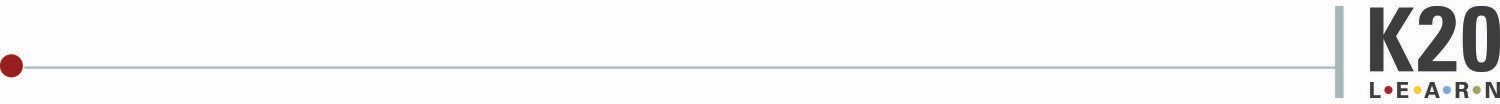 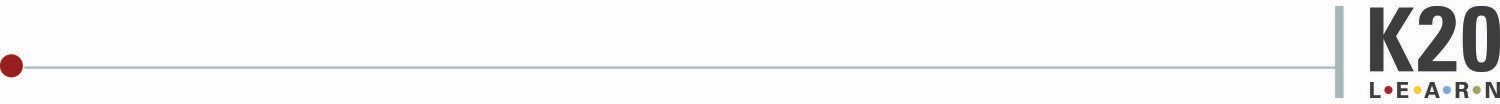 Explain Practice Extend Simplify and Justify I Notice, I Wonder Practice 1)  Sample Responses The sandwich is not like the others because it’s not round.  The button is not like the others because it’s not food.  The donut is not like the others because it’s sweet. 2)  Sample Responses The −16 is not like the others because there is a negative number inside the radical.  The 75 is not like the others because it’s much bigger than the other numbers.  The 9 is not like the others because it’s the only single-digit radicand. 3)  Simplify: 16=4       because (4)2 =16 4)  Try to simplify: −16≠±4                   because (4)2 =16 (−4)2 =165)  Simplify: 20 = 4 5= 2 56)  Try again to simplify: −16 = 16 1−= 4 1−I Notice… Sample Responses I notice that the square root of a negative number can’t be simplified…  I notice −16≠−4 because (−4)2 is +16… I Wonder… Sample Responses I wonder if that is always true.  I wonder if something squared could equal a negative number.  7) 	−48 = 4 1 12−	 = 2 4 3i= 2 2 3i( )= 4 3i8) − −36 = −1 36 1⋅	−   = −1⋅6⋅i= −6ii1 = − =1 i i5 = i4 ⋅ =i	(1)(i) = i i9 = (i4)2 ⋅ =i	(1)2 (i) = i 2 i2 = − =−( 1)	1 i6 = i4 ⋅i2 = (1 1)(− ) = −1 i10 = (i4)2 ⋅i2 = (1)2 (−1) = −1 i3 = (i)2 ⋅i = (−1)(i) = −i i7 = (i2)3 ⋅ = −i	( 1)3(i) = −i i11 = (i2)5 ⋅ = −i	( 1)5(i) = −i i4 = (i)2 ⋅(i)2 = −( 1 1 1)(− ) = i8 = (i4)⋅(i4) = (i4)2 = (1)2 =1 i12 = (i4)3 = (1)3 =1 I Notice… Sample Responses I notice the answer in each row is the same… I notice that i to the power of 4 equals 1, which makes simplifying easier… I Wonder… Sample Responses I wonder if that is always true.  I wonder if there are other patterns.  259)  i100 =(i4) =(1)25 =1  or  100 is a multiple of 4, so i100 =1 10)  i45 = i44 ⋅ =i	(i4)11(i) = (1)11(i) = i  or  i45 = i44 ⋅ =i	(1)(i) = i 11)  i67 = i64 ⋅i3 = (i4)16 (i2)(i) = (1)16 (−1)(i) = −i  or  i67 = i64 ⋅i3 = (1)(−i) = −i 